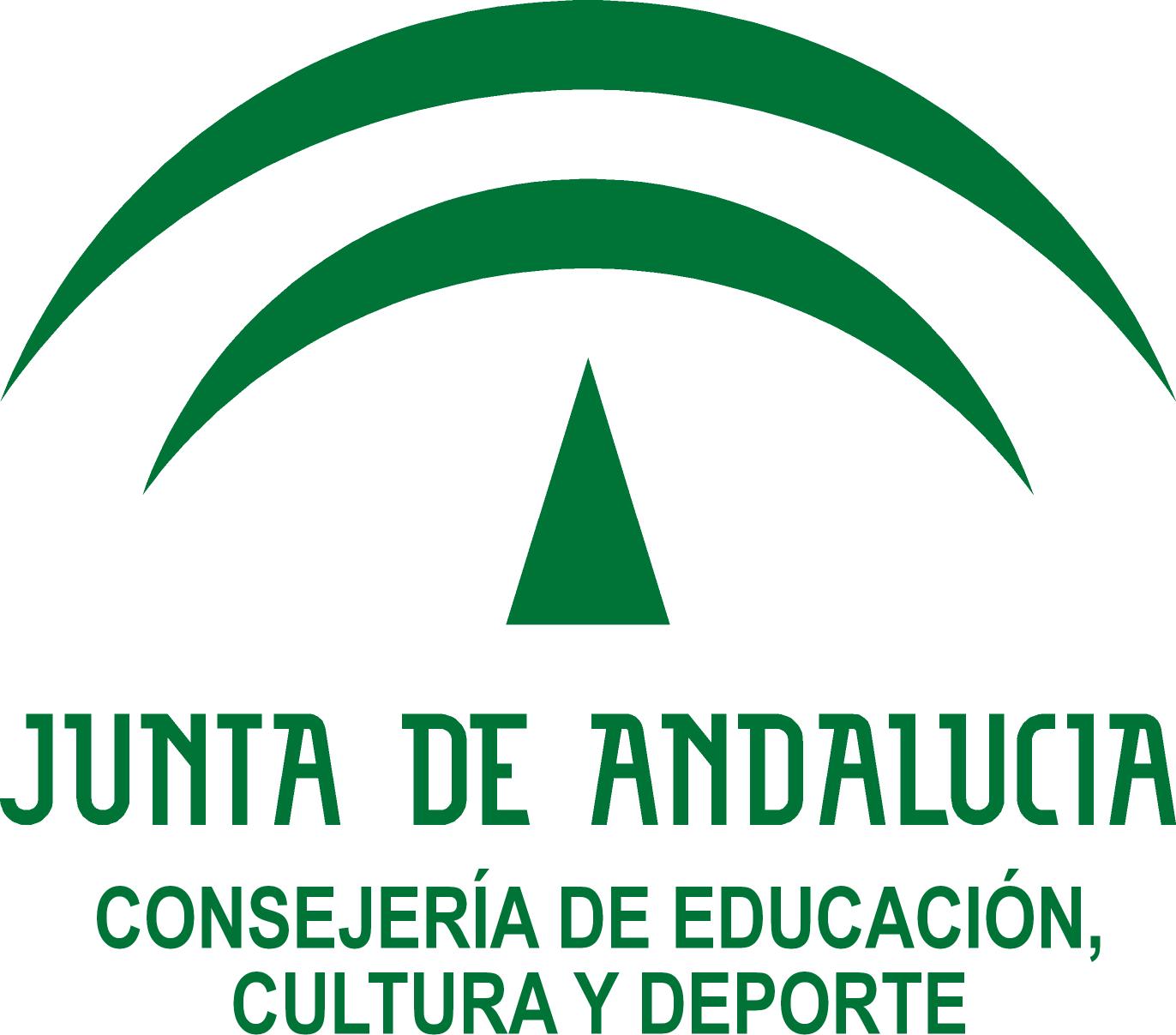 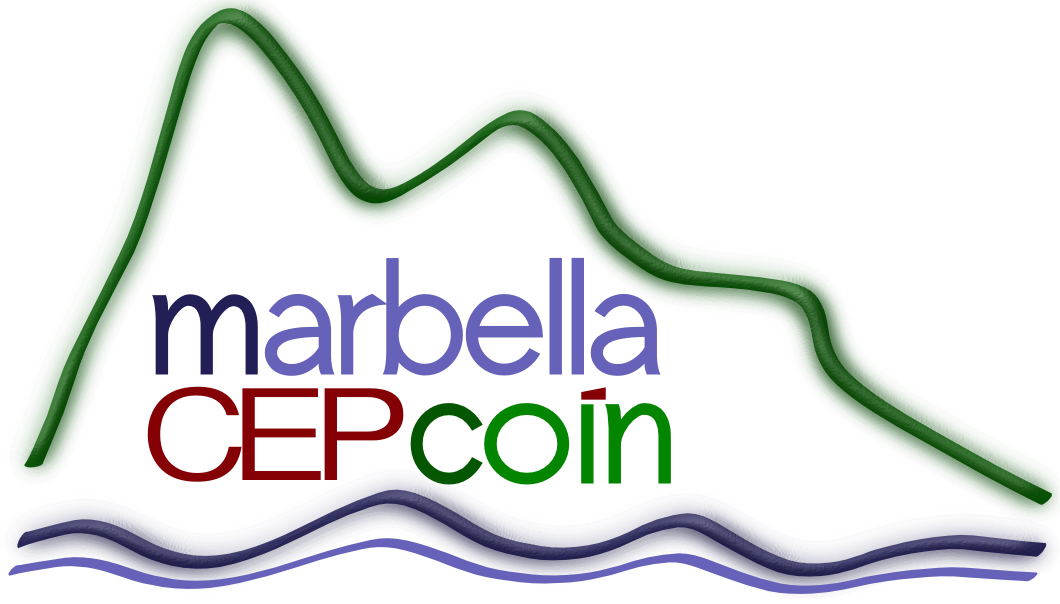 PREGUNTAS PARA PARTICIPANTES DE FORMACIÓN EN CENTRO¿ Qué hemos hecho hasta ahora?  (lecturas, elaboración de materiales, formación, aplicación al aula, investigación, etc.…..) ¿Qué te ha aportado como docente? ¿Qué ha aportado al Centro?Hemos puesto en práctica algunos juegos y dinámicas de grupo que nos ayudan a potenciar el desarrollo del área lingüística de nuestros alumnos/as. Además hemos puesto en práctica estrategias para la resolución de conflictos que, si bien algunas ya eran conocidas, otras han resultado una nueva perspectiva de cómo atajar la resolución de conflictos. Por otro lado, hemos aprendido la importancia del trabajo colaborativo, algo que se debe potenciar más en el día a día. También hemos trabajado un poco la elaboración de rubricas para una evaluación más objetiva, aunque ea algo que debemos seguir trabajando debido a su complejidad.¿Se están cumpliendo los objetivos del proyecto?  Valora los resultados señalando los logros y las dificultades con respecto a tus prácticas anteriores. TABLA PERSONALIZADA CON OBJETIVOS.Los objetivos propuestos no se han conseguido. Esto es debido a que los objetivos estaban más orientados al ciclo de Educación Infantil al que pertenezco. Creo que muchas de las estrategias utilizadas están encaminadas a niños/as mayores.¿Qué has puesto en  práctica en el aula /centro de todo lo aprendido hasta ahora en este proyecto? Explica cómo lo has hecho y da tu valoración.Resolución de conflictos (aunque es algo que Educación Infantil hacemos a diario) y lectura dramática. La lectura dramática en este caso, tuvo que ser adaptada al alumnado y no se pudo apreciar todos los matices de la actividad ya que dejó de ser tan espontánea para ser más dirigida por mi. Una vez recibida la formación en este temática y reflexionado sobre ella ¿Consideras necesario ajustar o cambiar el proyecto a partir de ahora?  ¿En qué aspectos? ¿Necesitas asesoramiento para llevarlo a cabo?Se debería adaptar a los diferentes niveles a los que va dirigida: infantil, primer ciclo de primaria etc.… Por otro lado, aunque las clases eran muy amenas y divertidas, algunas veces no se correspondía la actividad con la tarea que teníamos que realizar. Algunas veces nos sentábamos a trabajar en la tarea un poco perdidos porque no teníamos claro qué era lo que se nos pedía en la tarea. 